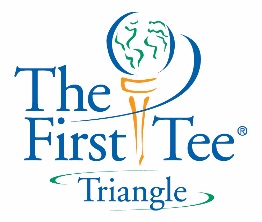 PLAYer to Par Certification Study GuidePlease use the following document to help your participant better prepare for the written component of The First Tee Certification Process.  Should you need them, we have also provided answers to the questions.Core Values Review:Respect: To be nice and kind in one’s actionsCourtesy: Being or acting polite to othersResponsibility: Accounting for one’s actions; dependableHonesty: To tell the truthSportsmanship: Playing by the rules and acting nice to others no matter if you are winning or losingConfidence: A feeling of “I can do it”Judgment: To make a decision or form an opinionPerseverance: To persist in an idea, purpose or task despite obstaclesIntegrity: Knowing the difference between right and wrong; doing the right thing even when no one is looking.Life Skills QuestionsHow do you stay safe while you play golf?By following instructions and playing by the rules (The Rules of Golf – see online or download the app)Who is responsible for calling a penalty on you when you are playing golf?You are responsible for calling penalties on yourself while playing (Integrity)To keep a good pace of play, when should you record your score once you finish a hole?Once you have moved on to the next hole. You do not want to stand on the green to record your score while someone else is waiting to hit behind you as it will slow pace of play.To prevent injury, you should do what before an activity?Warm up or stretchHow should you be behaving while others are playing their shots?You should be still and quiet (Respect, Courtesy, and Sportsmanship)What are some examples of good pace of play?Being ready when it is your turn to hit (Have your club and other materials ready)Keeping up with the group in front of youHow can you increase your confidence in your abilities?By having a positive attitudeBy practicingWhat should you do after you hit out of a bunker?Use the rake to smooth out the bunker. Be sure not to leave any footprints or ball marks for those who play behind you.Being friendly and shaking hands when greeting others is a way to show ________CourtesyWhen should you display good sportsmanship?When you are winning or losing (all the time!)By choosing to walk the golf course while playing, you are choosing to _________Be more physically active (Healthy Habits!)Golf Skills QuestionsWhat should you do before you swing?Check the spaces to the front, sides, and behind of youYou must play the ball as it __________Lies (you may not move it)Where can you tee off in relation to the tee markers?You can either tee off between the markers or within 2 club lengths behind themIf you try to hit the ball and miss, does that count as a stroke?Yes – every attempt to hit the ball counts as a stroke whether you hit it or notWhen and how can you move your golf ball one the putting green?Once the ball stops, you can mark, lift, and clean your golf ball once it stops on the putting greenHow do you determine the order of who hits in stroke play?The person who is furthest away from the hole should hit firstA score of 1 over par is considered what on any given hole?A bogeyA score of 1 under par is considered what on any given hole?A birdieA score of 2 under par is considered what on any given hole?EagleWhat should you yell if your ball is heading towards another group of people?FORE!What happens if you make your lie better by moving the ball where you want to hit it?You will have to take a penalty strokeBefore you swing on the tee box, what happens if your ball accidentally falls off a tee?Nothing, you can place your ball back on the tee without penaltyCan you label the parts of the golf course? Use page 29 in your PLAYer Yardage Book to help with this!